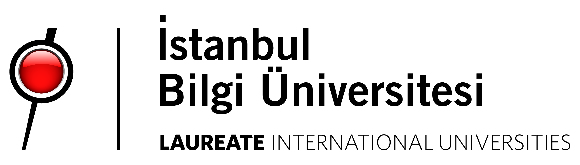 Türk Sineması'nın 100. Yılında "Beyazperde Gecesi"Sainte Pulchérie Fransız Lisesi ile Sahne Pulchérie, İstanbul Bilgi Üniversitesi işbirliğiyle Türk Sineması’nın 100. yılında sinemaseverleri “Beyazperde Gecesi”nde buluşturuyor. 
Sinemanın Türkiye’deki serüvenini dünüyle bugünüyle yaşamak ve yaşatmanın yanı sıra emek veren tüm isimleri anmayı amaçlayan özel etkinlik, gece boyunca aralıksız sürecek film gösterimlerine ev sahipliği yapacak. 
“Beyazperde Gecesi”, ünlü sanatçı Serra Yılmaz’ın katılımıyla 2 Ekim 2015, Cuma gecesi, SAHNE PULCHERIE’de düzenlenecek.
Saygılarımızla,İstanbul Bilgi Üniversitesi
Tarih: 2 Ekim 2015, Cuma
Yer: SAHNE PULCHERIE Sainte Pulchérie Fransız Lisesi, Çukurluçeşme sokak No:7 Sıraselviler/BeyoğluSaat: 18.30 - 20.00 Karşılama, Açılış ve Kokteyl21.00 Film Gösterimi
Gösterim Programı21.00: Şimdiki Zaman Belmin Söylemez, 2012110 dk.
23.20: Crossing the Bridge: The Sound of IstanbulFatih Akın, 200590 dk.
01.20: Ah Güzel İstanbulAtıf Yılmaz, 196697 dk.
03.35: Muhsin BeyYavuz Turgul, 1987145 dk.
Detaylı bilgi için:Ece Özden / İstanbul Bilgi Üniversitesi / 0212 311 73 41 / ece.ozden@bilgi.edu.trKarin Şamo / Artı İletişim Yönetimi / 0212 347 03 30 – 0530 762 63 75 karin@artipr.com.tr
İstanbul Bilgi Üniversitesi:1996 yılında Türkiye’de üniversite yaşamına yeni bir soluk getirmek amacıyla yola çıkan ve kurulduğu günden bu yana öğrencilerine uluslararası gelişim fırsatları sunan İstanbul Bilgi Üniversitesi, Laureate International Universities ağının Türkiye’deki tek üyesidir. Yaklaşık 1000 kişilik bir öğretim kadrosuna sahip olan İstanbul Bilgi Üniversitesi’nin 25.000 öğrencisi ve 24.000’i aşkın mezunu bulunmaktadır. İstanbul Bilgi Üniversitesi, Sosyal ve Beşeri Bilimler, Hukuk, İşletme, İletişim, Mimarlık ve Mühendislik ve Doğa Bilimleri fakültelerinin yanı sıra yüksekokulları, meslek yüksekokulları ve enstitüleri çatısı altında 150’den fazla ön lisans, lisans ve doktora programı sunmaktadır. İstanbul Bilgi Üniversitesi’nin İstanbul’un merkezinde, santralistanbul, Dolapdere ve Kuştepe olmak üzere üç kampüsü bulunmaktadır. İstanbul Bilgi Üniversitesi hakkında ayrıntılı bilgiye www.bilgi.edu.tr adresinden ulaşılabilir. 
http://www.facebook.com/istanbulbilgiuniversitesi
http://twitter.com/bilgiofficial